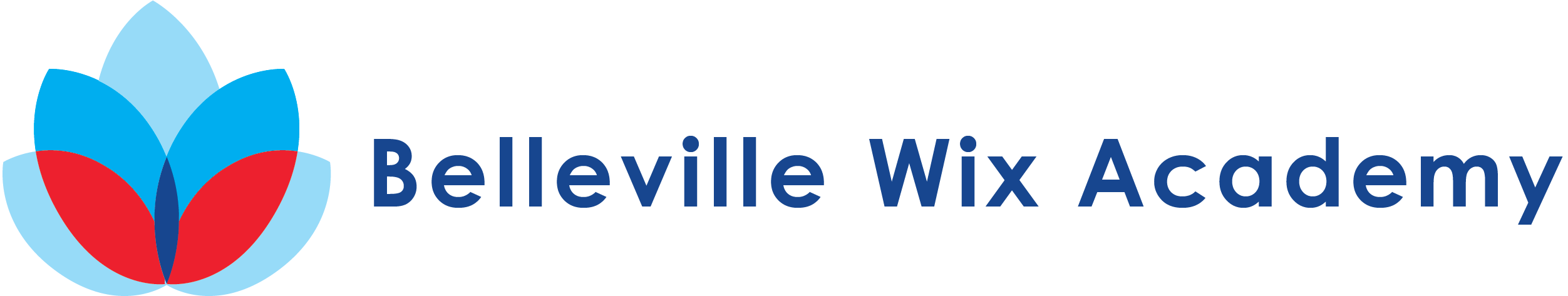 28th November 2017Dear Parents and Carers,It is with great pleasure that I share the report, and outcome, of our recent Ofsted inspection with you. The report is shared with the school community first and will go live on the Ofsted website on Tuesday 3rd December. You will notice that it states this is the first inspection of our school. When Wix primary was inspected in June 2016, it went into Special Measures. This meant the school leaders were not providing an adequate education for the pupils. The government policy, for any school judged as Special Measures, is to convert to an academy.  It was at this time that Q1E sponsored Wix and the new school, BWA, was created.Every child has the right to a good education. As a staff team, we work tirelessly to ensure the children at BWA are safe, happy and flourish. Staff go above and beyond to give every child the best opportunities. Our Local Governing Board, and phenomenal Chair of Governors, Kate Amis, have played a significant role in our improvement journey. Personally, I am very grateful for all they do voluntarily. To turn a school around from Special Measures to Good in six terms and seven weeks is a truly amazing achievement. As the headteacher of BWA, I am absolutely delighted with our outcome and we are very proud of the provision we provide for your child every day.During the Ofsted we had many meetings with the inspectors who said the most wonderful things about your children. Due to the limited number of words the inspectors can use in the report as well as the language they are expected to use so all parents can access it easily, it can read as a simple document.    You are a very supportive parent body and we are fortunate that you choose BWA as the school for your very precious child. With this in mind, I do hope you will enjoy reading the first BWA Ofsted report and that you are as excited as we are about the next stage in our journey. Yours sincerely,Séana Henry 